The BA Guide’s Business Analysis Process

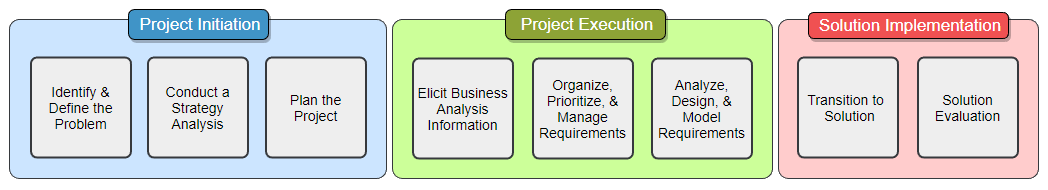 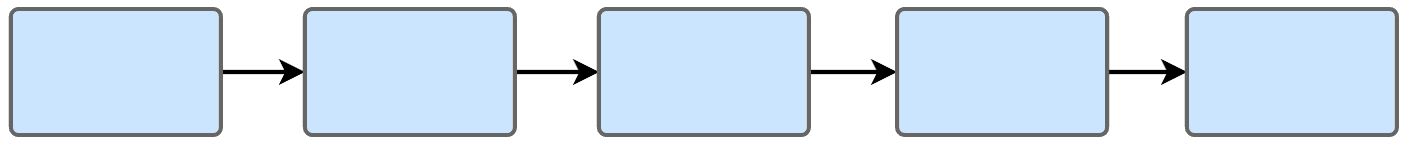 Important ConceptsProject Manager vs Business Analyst:Adaptive Methodologies vs Predictive Methodologies:Key TermsProject - Stakeholder - Requirements - Project Plan InitiationThe BasicsGoal:Step 1: 



Step 2: 


Step 3: Stakeholder Identification
 Types of stakeholders could include… Why identify stakeholders?	How to identify stakeholders?Project Charter Project Charters are utilized to:
 Notes:Arrange a Kickoff MeetingWhat is a kickoff meeting?Arranging a kickoff meeting: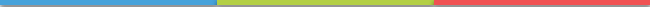 It is important for                 project team members to be able to attend the kickoff meeting.Conduct a Kickoff MeetingSteps to Conduct a Kickoff Meeting: Notes:Requirements Management PlanRequirement Abstraction
Abstraction refers to the                                                                  of a requirement.Notes:Ultimate Question: Requirement Storage and Access
Defines where requirements will be                            and how stakeholders will                        them.                                       Formats and Storage:Things to consider:Ultimate Question: Requirement Attributes
Attributes describe the                                  metadata; the                   about the data.                                       Notes: Typical Adaptive Attributes:	Typical Predictive Attributes:Ultimate Question: Requirement Reuse
Requirement reuse is the concept of reutilizing project requirements in                                                    .Notes: Ultimate Question: Requirement Traceability
The ability to                        a                                                from the original source through deployment.Benefits of Traceability: Common Traceability Techniques: Ultimate Question: Requirements Change Control
Allows for projects to remain                                 to ever changing business needs while also taking into consideration the                                     of the requested change.Adaptive Change Control:
Predictive Change Control:Ultimate Question: Requirements Approval Process
Define                      and                    requirements are approved by project stakeholders.Ensure that requirements:Adaptive Notes:Predictive Notes:Ultimate Question: Project Plan DetailsBreak Down the Project
Divide the project into                                                   to help define how the work with be performed.Projects can be divided into                                                   or                                                  .Chart	Mind Map	OutlineBreak Down the Project (continued) Steps to Break Down the Project:Adaptive Notes:
Break Down the Project (continued)Predictive Notes:
Set the Project Schedule
A                                            signifies an important event in the project.Project Milestone Notes:Set the Project Schedule (continued)
Estimation is the concept of predicting the                                        of                                           . Estimation Notes: Adaptive vs Prediction Estimation:Set the Project Schedule (continued)Adaptive Estimation Techniques:	Set the Project Schedule (continued)Predictive Estimation Techniques:	Set the Project Schedule (continued)
A                                                       is the constraint between two activities where one activity is reliant on the other being completed, or at least started. Notes:
Set the Project ScheduleSetting an Adaptive Schedule: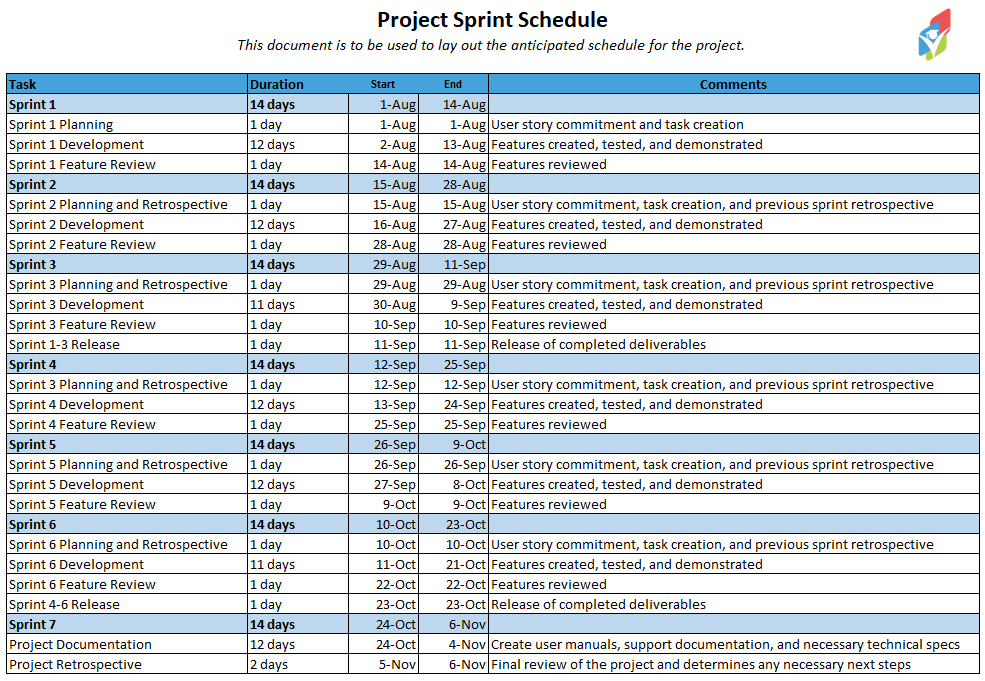 Set the Project ScheduleSetting a Predictive Schedule: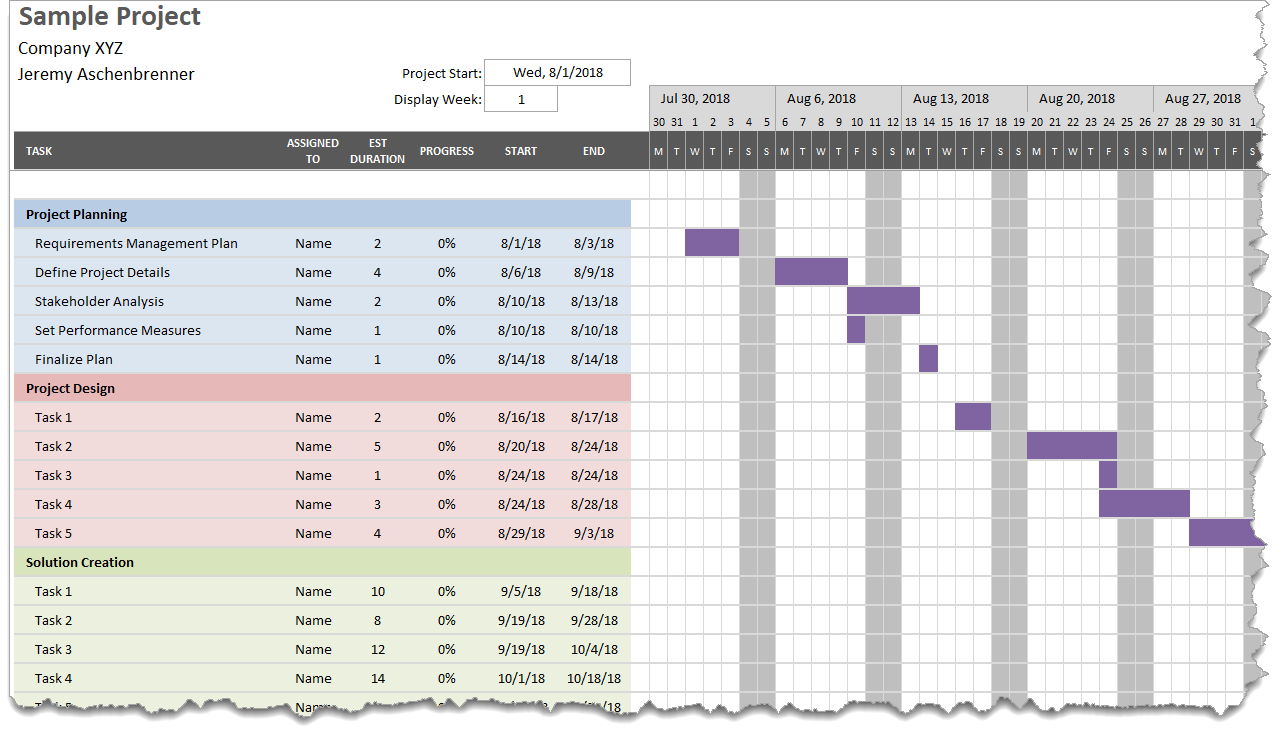 Define a Quality Plan
Outlines the quality                                   ,                                   , and quality assurance mechanisms for a project.Testing and Quality Assurance Notes:Defect Management Notes:Training Requirements Notes:Release Planning
Formulate a plan to begin using project                                          in a production environment.Adaptive Release Planning Notes:Release PlanningPredictive Release Planning:Plan how…Rollout Options:Support Considerations: Details to Hand Over:Stakeholder Analysis and EngagementStakeholder Power Interest AnalysisUtilize a stakeholder’s                             and                                        to appropriately involve them in the project.Notes: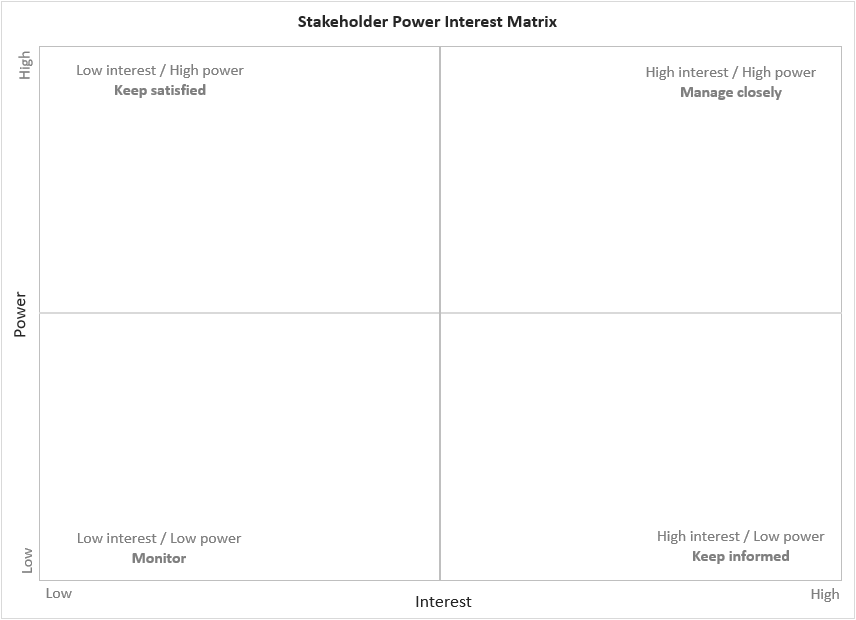 RACI MatrixRACI Matrix helps to align the                                                  of stakeholders to project                       .Notes:Validation:At least one person is                                                   per taskAt least one person is                                                   per taskResponsibility Assignment Matrix	Notes:Collaboration and Communication PlanProvides guidance on the                                                           needs for the project. Notes:Project Performance Measures Steps to Complete:Notes:Notes: Business Analysis Performance MeasuresMeasurables help to:Steps:  Notes:  Notes:   Notes: 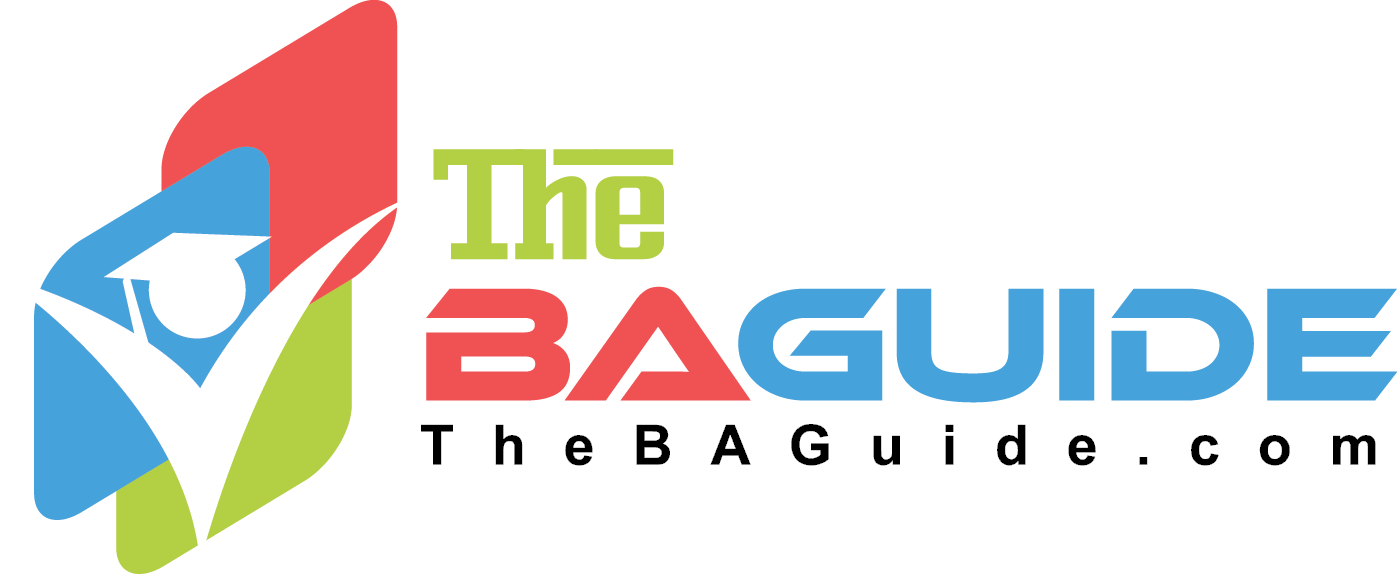 CONGRATS ON COMPLETING THEPLAN THE PROJECT COURSE!Find more courses in this Business Analysis Process Series at:www.thebaguide.com/baprocessseries